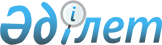 О ратификации Протокола о предупреждении и пресечении торговли людьми, особенно женщинами и детьми, и наказании за нее, дополняющего Конвенцию Организации Объединенных Наций против транснациональной организованной преступностиЗакон Республики Казахстан от 4 июня 2008 года N 37-IV



      Ратифицировать Протокол о предупреждении и пресечении торговли людьми, особенно женщинами и детьми, и наказании за нее, дополняющий Конвенцию Организации Объединенных Наций против транснациональной организованной преступности, принятый в Нью-Йорке 15 ноября 2000 года.


      Президент




      Республики Казахстан                       Н. Назарбаев






ПРОТОКОЛ О ПРЕДУПРЕЖДЕНИИ И ПРЕСЕЧЕНИИ ТОРГОВЛИ






ЛЮДЬМИ, ОСОБЕННО ЖЕНЩИНАМИ И ДЕТЬМИ, И НАКАЗАНИИ






ЗА НЕЕ, ДОПОЛНЯЮЩИЙ КОНВЕНЦИЮ ОРГАНИЗАЦИИ






ОБЪЕДИНЕННЫХ НАЦИЙ ПРОТИВ ТРАНСНАЦИОНАЛЬНОЙ






ОРГАНИЗОВАННОЙ ПРЕСТУПНОСТИ







Преамбула




      Государства-участники настоящего Протокола

,



      заявляя

, что для принятия эффективных мер по предупреждению торговли людьми, особенно женщинами и детьми, и борьбе с ней необходим всеобъемлющий международный подход в странах происхождения, транзита и назначения, включающий меры, направленные на предупреждение такой торговли, наказание занимающихся ею лиц и защиту жертв такой торговли, в том числе путем защиты их международно признанных прав человека,



      учитывая

 то обстоятельство, что, несмотря на существование целого ряда международных документов, содержащих нормы и предусматривающих практические меры по борьбе с эксплуатацией людей, особенно женщин и детей, не имеется универсального документа, в котором затрагивались бы все аспекты торговли людьми,



      будучи обеспокоены

 тем, что в отсутствие такого документа лица, которые являются уязвимыми с точки зрения торговли людьми, не будут в достаточной мере защищены,



      ссылаясь

 на резолюцию 53/111 Генеральной Ассамблеи от 9 декабря 1998 года, в которой Ассамблея постановила учредить межправительственный специальный комитет открытого состава для разработки всеобъемлющей международной конвенции против транснациональной организованной преступности и обсуждения вопроса о разработке, в частности, международного документа по борьбе против торговли женщинами и детьми,



      будучи убеждены

, что дополнение Конвенции Организации Объединенных Наций против транснациональной организованной преступности международным документом по предупреждению и пресечению торговли людьми, особенно женщинами и детьми, и наказанию за нее будет способствовать предупреждению таких преступлений и борьбе с ними,



      согласились

 о нижеследующем:





I. Общие положения







Статья 1






Связь с Конвенцией Организации Объединенных Наций против






транснациональной организованной преступности






      1. Настоящий Протокол дополняет 
 Конвенцию 
 Организации Объединенных Наций против транснациональной организованной преступности. Он толкуется совместно с Конвенцией.




      2. Положения Конвенции применяются mutatis mutandis к настоящему Протоколу, если в нем не предусмотрено иное.




      3. Преступления, признанные таковыми в соответствии со статьей 5 настоящего Протокола, рассматриваются как преступления, признанные таковыми в соответствии с Конвенцией.





Статья 2






Цели






      Цели настоящего Протокола заключаются в:




      a) предупреждении торговли людьми и борьбе с ней при уделении особого внимания женщинам и детям;




      b) защите и помощи жертвам такой торговли при полном уважении их прав человека; и




      c) поощрении сотрудничества между Государствами-участниками в достижении этих целей.





Статья 3






Термины






      Для целей настоящего Протокола:




      а) "торговля людьми" означает осуществляемые в целях эксплуатации вербовку, перевозку, передачу, укрывательство или получение людей путем угрозы силой или ее применения или других форм принуждения, похищения, мошенничества, обмана, злоупотребления властью или уязвимостью положения, либо путем подкупа, в виде платежей или выгод, для получения согласия лица, контролирующего другое лицо. Эксплуатация включает, как минимум, эксплуатацию проституции других лиц или другие формы сексуальной эксплуатации, принудительный труд или услуги, рабство или обычаи, сходные с рабством, подневольное состояние или извлечение органов;




      b) согласие жертвы торговли людьми на запланированную эксплуатацию, о которой говорится в подпункте (а) настоящей статьи, не принимается во внимание, если было использовано любое из средств воздействия, указанных в подпункте (а);




      c) вербовка, перевозка, передача, укрывательство или получение ребенка для целей эксплуатации считаются "торговлей людьми" даже в том случае, если они не связаны с применением какого-либо из средств воздействия, указанных в подпункте (а) настоящей статьи;




      d) "ребенок" означает любое лицо, не достигшее 18-летнего возраста.





Статья 4






Сфера применения



      Настоящий Протокол, если в нем не указано иное, применяется к предупреждению, расследованию и уголовному преследованию в связи с преступлениями, признанными таковыми в соответствии со статьей 5 настоящего Протокола, если эти преступления носят транснациональный характер и совершены при участии организованной преступной группы, а также к защите жертв таких преступлений.





Статья 5






Криминализация






      1. Каждое Государство-участник принимает такие законодательные и другие меры, какие могут потребоваться, с тем чтобы признать в качестве уголовно наказуемых деяния, указанные в статье 3 настоящего Протокола, когда они совершаются умышленно.




      2. Каждое Государство-участник также принимает такие законодательные и другие меры, какие могут потребоваться, с тем чтобы признать в качестве уголовно наказуемых следующие деяния:




      a) при условии соблюдения основных принципов своей правовой системы - покушение на совершение какого-либо преступления, признанного таковым в соответствии с пунктом 1 настоящей статьи;




      b) участие в качестве сообщника в совершении какого-либо преступления, признанного таковым в соответствии с пунктом 1 настоящей статьи; и




      c) организацию других лиц или руководство ими с целью совершения какого-либо преступления, признанного таковым в соответствии с пунктом 1 настоящей статьи.





II. Защита жертв торговли людьми







Статья 6






Помощь жертвам торговли людьми и их защита






      1. В надлежащих случаях и в той мере, в какой это возможно согласно его внутреннему законодательству, каждое Государство-участник обеспечивает защиту личной жизни и личности жертв торговли людьми, в том числе, среди прочего, путем обеспечения конфиденциального характера производства, относящегося к такой торговле.




      2. Каждое Государство-участник обеспечивает, чтобы его внутренняя правовая или административная система предусматривала меры, которые позволяют, в надлежащих случаях, предоставлять жертвам торговли людьми:




      a) информацию о соответствующем судебном и административном разбирательстве;




      b) не наносящую ущерба правам защиты помощь, позволяющую излагать и рассматривать их мнения и опасения на соответствующих стадиях уголовного производства в отношении лиц, совершивших преступления.




      3. Каждое Государство-участник рассматривает возможность реализации мер по обеспечению физической, психологической и социальной реабилитации жертв торговли людьми, в том числе, в надлежащих случаях, в сотрудничестве с неправительственными организациями, другими соответствующими организациями и другими элементами гражданского общества, и, в частности, мер, предусматривающих предоставление:




      a) надлежащего крова;




      b) консультативной помощи и информации, особенно в отношении их юридических прав, на языке, понятном жертвам торговли людьми;




      c) медицинской, психологической и материальной помощи; и




      d) возможностей в области трудоустройства, образования и профессиональной подготовки.




      4. Каждое Государство-участник учитывает при применении положений настоящей статьи возраст, пол и особые потребности жертв торговли людьми, в частности особые потребности детей, в том числе в отношении надлежащего крова, образования и ухода.




      5. Каждое Государство-участник стремится обеспечивать физическую безопасность жертв торговли людьми в период нахождения таких жертв на его территории.




      6. Каждое Государство-участник, обеспечивает, чтобы его внутренняя правовая система предусматривала меры, предоставляющие жертвам торговли людьми возможность получения компенсации за причиненный ущерб.





Статья 7






Статус жертв торговли людьми в принимающих государствах






      1. В дополнение к принятию мер в соответствии со статьей 6 настоящего Протокола каждое Государство-участник рассматривает возможность принятия законодательных или других надлежащих мер, позволяющих жертвам торговли людьми оставаться, в надлежащих случаях, на его территории на временной или постоянной основе.




      2. При осуществлении положения, содержащегося в пункте 1 настоящей статьи, каждое Государство-участник должным образом учитывает гуманитарные соображения и проявляет сострадание.





Статья 8






Репатриация жертв торговли людьми






      1. Государство-участник, гражданином которого является жертва торговли людьми или в котором такое лицо имело право постоянно проживать в момент въезда на территорию принимающего Государства-участника, содействует возвращению этого лица и принимает его без необоснованных или неразумных задержек при должном учете вопросов обеспечения безопасности такого лица.




      2. Когда Государство-участник возвращает жертву торговли людьми Государству-участнику, гражданином которого является это лицо или в котором оно имело право постоянно проживать в момент въезда на территорию принимающего Государства-участника, такое возвращение осуществляется при должном учете вопросов обеспечения безопасности этого лица, а также характера любого производства, связанного с тем обстоятельством, что это лицо стало жертвой торговли людьми, причем такое возвращение, предпочтительно, является добровольным.




      3. По просьбе принимающего Государства-участника, запрашиваемое Государство-участник без необоснованных или неразумных задержек проверяет, является ли лицо, ставшее жертвой торговли людьми, его гражданином или имело ли оно право постоянно проживать на его территории в момент въезда на территорию принимающего Государства-участника.




      4. В целях содействия возвращению жертвы торговли людьми, которая не имеет надлежащих документов, Государство-участник, гражданином которого является это лицо или в котором оно имело право постоянно проживать в момент въезда на территорию принимающего Государства-участника, соглашается выдавать, по просьбе принимающего Государства-участника, такие документы на въезд/выезд или другие разрешения, какие могут потребоваться для возвращения этого лица на его территорию.




      5. Настоящая статья не наносит ущерба какому-либо праву, предоставленному жертвам торговли людьми в силу любого положения внутреннего законодательства принимающего Государства-участника.




      6. Настоящая статья не наносит ущерба любому применимому двустороннему или многостороннему соглашению или договоренности, которые регулируют, полностью или частично, вопросы возвращения жертв торговли людьми.





III. Предупреждение, сотрудничество и другие меры







Статья 9






Предупреждение торговли людьми






      1. Государства-участники разрабатывают и принимают на комплексной основе политику, программы и другие меры в целях:




      a) предупреждения торговли людьми и борьбы с ней; и




      b) защиты жертв торговли людьми, особенно женщин и детей, от ревиктимизации.




      2. Государства-участники стремятся принимать такие меры, как проведение исследований, информационных кампаний, в том числе в средствах массовой информации, а также осуществление социально-экономических инициатив, направленных на предупреждение торговли людьми и борьбу с ней.




      3. Политика, программы и другие меры, разрабатываемые и принимаемые в соответствии с настоящей статьей, в надлежащих случаях, включают сотрудничество с неправительственными организациями, другими соответствующими организациями и другими элементами гражданского общества.




      4. Государства-участники принимают или совершенствуют, в том числе путем двустороннего или многостороннего сотрудничества, меры, направленные на смягчение воздействия таких факторов, обусловливающих уязвимость людей, особенно женщин и детей, с точки зрения торговли людьми, как нищета, низкий уровень развития и отсутствие равных возможностей.




      5. Государства-участники принимают или совершенствуют законодательные или другие меры, например в области образования, культуры или в социальной области, в том числе путем двустороннего и многостороннего сотрудничества, направленные на противодействие спросу, порождающему эксплуатацию людей, особенно женщин и детей, во всех ее формах, поскольку это ведет к торговле людьми.





Статья 10






Обмен информацией и подготовка кадров






      1. Правоохранительные, миграционные или другие соответствующие органы Государств-участников, в надлежащих случаях, сотрудничают между собой путем обмена, в соответствии с их внутренним законодательством, информацией, позволяющей им определять:




      a) являются ли лица, пересекающие или пытающиеся пересечь международную границу без документов на въезд/выезд или с такими документами, принадлежащими другим лицам, торговцами людьми или жертвами такой торговли;




      b) виды документов на въезд/выезд, которые использовали или пытались использовать такие лица для пересечения международной границы с целью торговли людьми; и




      c) средства и методы, применяемые организованными преступными группами с целью торговли людьми, в том числе вербовку и перевозку жертв, маршруты и связи между занимающимися такой торговлей отдельными лицами и группами, а также связи внутри таких групп и возможные меры по их выявлению.




      2. Государства-участники обеспечивают или совершенствуют подготовку сотрудников правоохранительных, миграционных и других соответствующих органов по вопросам предупреждения торговли людьми. Указанная подготовка должна сосредоточиваться на методах предупреждения такой торговли, уголовного преследования занимающихся ею лиц и защиты прав жертв, включая защиту жертв от лиц, занимающихся такой торговлей. В ходе подготовки следует также принимать во внимание необходимость учета прав человека, проблематики детей и гендерной проблематики; подготовка должна способствовать сотрудничеству с неправительственными организациями, другими соответствующими организациями и другими элементами гражданского общества.




      3. Государство-участник, которое получает информацию, выполняет любую просьбу предоставляющего информацию Государства-участника, сопряженную с установлением ограничений в отношении ее использования.





Статья 11






Меры пограничного контроля






      1. Без ущерба для международных обязательств в отношении свободного передвижения людей Государства-участники, насколько это возможно, устанавливают такие меры пограничного контроля, какие могут потребоваться для предупреждения и выявления торговли людьми.




      2. Каждое Государство-участник принимает законодательные или другие надлежащие меры для предупреждения, насколько это возможно, использования транспортных средств, эксплуатируемых коммерческими перевозчиками, при совершении преступлений, признанных таковыми в соответствии со 
 статьей 5 
 настоящего Протокола.




      3. В надлежащих случаях и без ущерба для применимых международных конвенций такие меры включают установление для коммерческих перевозчиков, в том числе любой транспортной компании или владельца или оператора любых транспортных средств, обязательства убедиться в том, что все пассажиры имеют документы на въезд/выезд, необходимые для въезда в принимающее государство.




      4. Каждое Государство-участник принимает необходимые меры, в соответствии со своим внутренним законодательством, с тем чтобы предусмотреть санкции за нарушение обязательства, установленного в пункте 3 настоящей статьи.




      5. Каждое Государство-участник рассматривает возможность принятия мер, которые позволяют, в соответствии с его внутренним законодательством, отказывать во въезде лицам, причастным к совершению преступлений, признанных таковыми в соответствии с настоящим Протоколом, или аннулировать их визы.




      6. Без ущерба для 
 статьи 27 
 Конвенции Государства-участники рассматривают возможность укрепления сотрудничества между органами пограничного контроля, в том числе путем создания и поддержания прямых каналов связи.





Статья 12






Надежность документов и контроль за ними



      Каждое Государство-участник принимает, в пределах имеющихся возможностей, такие меры, какие могут потребоваться для:




      a) обеспечения такого качества выдаваемых им документов на въезд/выезд или удостоверений личности, которое в максимальной степени затрудняло бы их неправомерное использование и подделку или противозаконное изменение, воспроизведение или выдачу; и




      b) обеспечения защищенности и надежности документов на въезд/выезд или удостоверений личности, выданных этим Государством-участником или от его имени, а также для предупреждения их незаконного изготовления, выдачи и использования.





Статья 13






Законность и действительность документов



      Государство-участник проводит, по просьбе другого Государства-участника, в соответствии со своим внутренним законодательством, в течение разумного срока проверку законности и действительности выданных или якобы выданных от его имени документов на въезд/выезд или удостоверений личности, в отношении которых имеются подозрения, что они используются для торговли людьми.





IV. Заключительные положения







Статья 14






Исключающее положение






      1. Ничто в настоящем Протоколе не затрагивает прав, обязательств и ответственности государств и отдельных лиц согласно международному праву, включая международное гуманитарное право и международное право в области прав человека и, в частности, когда это применимо, 
 Конвенцию 
 1951 года и Протокол 1967 года, касающиеся статуса беженцев, и принцип невыдворения, закрепленный в них.




      2. Меры, предусмотренные настоящим Протоколом, толкуются и применяются таким образом, чтобы это не являлось дискриминационным в отношении лиц на том основании, что они стали жертвами торговли людьми. Толкование и применение этих мер осуществляются в соответствии с международно признанными принципами недискриминации.





Статья 15






Урегулирование споров






      1. Государства-участники стремятся урегулировать споры относительно толкования или применения настоящего Протокола путем переговоров.




      2. Любой спор между двумя или более Государствами-участниками относительно толкования или применения настоящего Протокола, который не может быть урегулирован путем переговоров в течение разумного периода времени, передается по просьбе одного из этих Государств-участников на арбитражное разбирательство. Если в течение шести месяцев со дня обращения с просьбой об арбитраже эти Государства-участники не смогут договориться о его организации, любое из этих Государств-участников может передать спор в Международный Суд, обратившись с заявлением в соответствии со Статутом Суда.




      3. Каждое Государство-участник может при подписании, ратификации, принятии или утверждении настоящего Протокола, или при присоединении к нему заявить о том, что оно не считает себя связанным положениями пункта 2 настоящей статьи. Другие Государства-участники не связаны положениями пункта 2 настоящей статьи в отношении любого Государства-участника, сделавшего такую оговорку.




      4. Любое Государство-участник, сделавшее оговорку в соответствии с пунктом 3 настоящей статьи, может в любое время снять эту оговорку путем направления уведомления Генеральному секретарю Организации Объединенных Наций.





Статья 16






Подписание, ратификация, принятие, утверждение и присоединение






      1. Настоящий Протокол открыт для подписания всеми государствами с 12 по 15 декабря 2000 года в Палермо, Италия, а затем в Центральных учреждениях Организации Объединенных Наций в Нью-Йорке до 12 декабря 2002 года.




      2. Настоящий Протокол также открыт для подписания региональными организациями экономической интеграции при условии, что по меньшей мере одно из государств-членов такой организации подписало настоящий Протокол в соответствии с пунктом 1 настоящей статьи.




      3. Настоящий Протокол подлежит ратификации, принятию или утверждению. Ратификационные грамоты или документы о принятии или утверждении сдаются на хранение Генеральному секретарю Организации Объединенных Наций. Региональная организация экономической интеграции может сдать на хранение свою ратификационную грамоту или документ о принятии или утверждении, если по меньшей мере одно из ее государств-членов поступило таким же образом. В этой ратификационной грамоте или в документе о принятии или утверждении такая организация заявляет о сфере своей компетенции в отношении вопросов, регулируемых настоящим Протоколом. Такая организация также сообщает депозитарию о любом соответствующем изменении сферы своей компетенции.




      4. Настоящий Протокол открыт для присоединения любого государства или любой региональной организации экономической интеграции, по меньшей мере одно из государств-членов которой является Участником настоящего Протокола. Документы о присоединении сдаются на хранение Генеральному секретарю Организации Объединенных Наций. При присоединении региональная организация экономической интеграции заявляет о сфере своей компетенции в отношении вопросов, регулируемых настоящим Протоколом. Такая организация также сообщает депозитарию о любом соответствующем изменении сферы своей компетенции.





Статья 17






Вступление в силу






      1. Настоящий Протокол вступает в силу на девяностый день после даты сдачи на хранение сороковой ратификационной грамоты или документа о принятии, утверждении или присоединении, но он не вступает в силу до вступления в силу Конвенции. Для цели настоящего пункта любая такая грамота или документ, сданные на хранение региональной организацией экономической интеграции, не рассматриваются в качестве дополнительных к грамотам или документам, сданным на хранение государствами-членами такой организации.




      2. Для каждого государства или региональной организации экономической интеграции, которые ратифицируют, принимают или утверждают настоящий Протокол, или присоединяются к нему после сдачи на хранение сороковой ратификационной грамоты или документа о таком действии, настоящий Протокол вступает в силу на тридцатый день после даты сдачи на хранение таким государством или организацией соответствующей грамоты или документа или в дату вступления настоящего Протокола в силу в соответствии с пунктом 1 настоящей статьи в зависимости от того, что наступает позднее.





Статья 18






Поправки






      1. По истечении пяти лет после вступления в силу настоящего Протокола Государство-участник настоящего Протокола может предложить поправку и направить ее Генеральному секретарю Организации Объединенных Наций, который затем препровождает предлагаемую поправку Государствам-участникам и Конференции Участников Конвенции в целях рассмотрения этого предложения и принятия решения по нему. Государства-участники настоящего Протокола, принимающие участие в Конференции Участников, прилагают все усилия для достижения консенсуса в отношении каждой поправки. Если все усилия по достижению консенсуса были исчерпаны и согласия не было достигнуто, то, в качестве крайней меры, для принятия поправки требуется большинство в две трети голосов Государств-участников настоящего Протокола, присутствующих и участвующих в голосовании на заседании Конференции Участников.




      2. В вопросах, входящих в сферу их компетенции, региональные организации экономической интеграции осуществляют свое право голоса согласно настоящей статье, располагая числом голосов, равным числу их государств-членов, являющихся Участниками настоящего Протокола. Такие организации не осуществляют свое право голоса, если их государства-члены осуществляют свое право голоса, и наоборот.




      3. Поправка, принятая в соответствии с пунктом 1 настоящей статьи, подлежит ратификации, принятию или утверждению Государствами-участниками.




      4. Поправка, принятая в соответствии с пунктом 1 настоящей статьи, вступает в силу в отношении Государства-участника через девяносто дней после даты сдачи им на хранение Генеральному секретарю Организации Объединенных Наций ратификационной грамоты или документа о принятии или утверждении такой поправки.




      5. Когда поправка вступает в силу, она становится обязательной для тех Государств-участников, которые выразили согласие быть связанными ею. Другие Государства-участники продолжают быть связанными положениями настоящего Протокола и любыми поправками, ратифицированными, принятыми или утвержденными ими ранее.





Статья 19






Денонсация






      1. Государство-участник может денонсировать настоящий Протокол путем направления письменного уведомления Генеральному секретарю Организации Объединенных Наций. Такая денонсация вступает в силу по истечении одного года после даты получения уведомления Генеральным секретарем.




      2. Региональная организация экономической интеграции перестает быть Участником настоящего Протокола, когда все ее государства-члены денонсировали настоящий Протокол.





Статья 20






Депозитарий и языки






      1. Депозитарием настоящего Протокола назначается Генеральный секретарь Организации Объединенных Наций.




      2. Подлинник настоящего Протокола, английский, арабский, испанский, китайский, русский и французский тексты которого являются равно аутентичными, сдается на хранение Генеральному секретарю Организации Объединенных Наций.

      В УДОСТОВЕРЕНИЕ ЧЕГО нижеподписавшиеся полномочные представители, должным образом уполномоченные на то своими правительствами, подписали настоящий Протокол.



      Примечание РЦПИ. Далее прилагается текст Протокола на английском, арабском, испанском, китайском и французском языках.



      Настоящим удостоверяю, что данный текст является верной копией заверенной копии Протокола о предупреждении и пресечении торговли людьми, особенно женщинами и детьми, и наказании за нее, дополняющего Конвенцию Организации Объединенных Наций против транснациональной организационной преступности, от 15 ноября 2000 года.


      Начальник управления




      Международно-правового департамента




      Министерства иностранных дел




      Республики Казахстан                       Ж. Бухбантаев


					© 2012. РГП на ПХВ «Институт законодательства и правовой информации Республики Казахстан» Министерства юстиции Республики Казахстан
				